МОСКОВСКИЙ ФЕСТИВАЛЬ-ЦЕНТР «ЗА РОССИЮ!»КОМПОЗИТОР ИГОРЬ РУССКИХПРЕДСТАВЛЯЮТ:ВСЕРОССИЙСКИЙ ФЕСТИВАЛЬ«ПОЛИЦИЯ РОССИИ -300 ЛЕТ!»,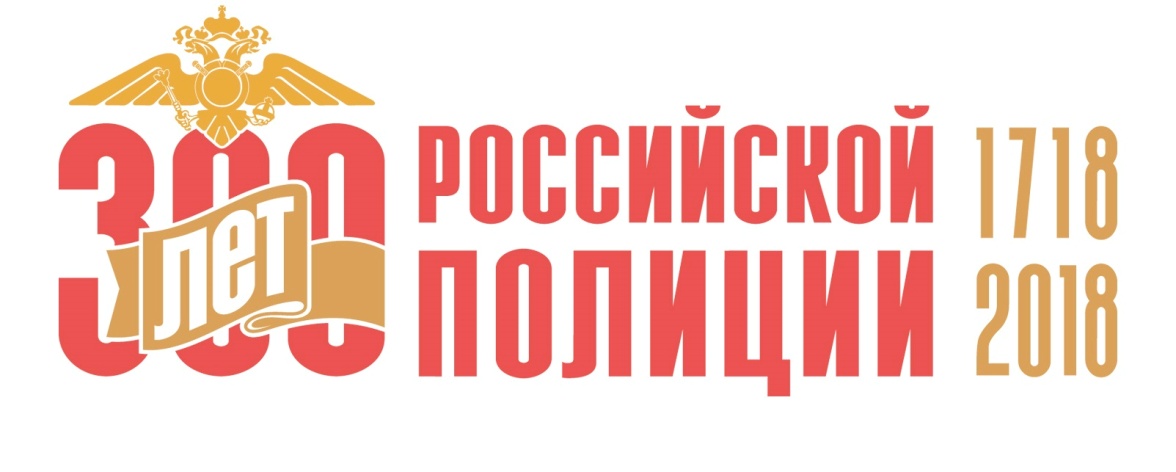 посвященный 300-летию со дня образования Российской Полиции и созданию первого Всероссийского сборника песен«Полиция России - 300 лет!» Акция фестиваля:В преддверии организации праздничных концертов, посвящённых Юбилею Российской Полиции, многие учреждения культуры и образования будут нуждаться в новом репертуаре, в новых песнях о Полиции. Наш проект призван помочь в организации таких мероприятий. То учреждение культуры или образования, от имени которого примет участие в фестивале конкурсант, получит полный пакет диска с песнями о Полиции России  - минусовки, тексты и оригиналы для организации праздника!РУКОВОДИТЕЛЬ ФЕСТИВАЛЯ РУССКИХ   ИГОРЬ    ВАЛЕРЬЕВИЧКОМПОЗИТОР, ПОЭТ, ИСПОЛНИТЕЛЬ,ЧЛЕН СОВЕТА ПО КУЛЬТУРЕ ФЕДЕРАЛЬНОЙ СЛУЖБЫ ВОЙСК НАЦИОНАЛЬНОЙ ГВАРДИИ РФ (г. Москва)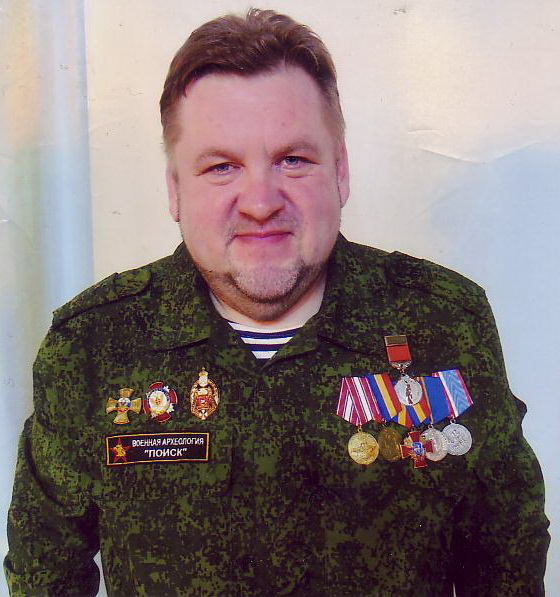 Песни И. Русских исполняют ведущие солисты и симфонический оркестр Федеральной службы войск Национальной Гвардии РФ (Росгвардии), артисты МВД России, Министерства обороны РФ, артисты казачьего войска и многие другие.Среди исполнителей песен автора – Народный артист СССР Иосиф Кобзон!И. Русских - обладатель Благодарности от  Главы администрации Президента России за вклад в организацию  и проведение мероприятий, посвящённых празднованию70-летия Великой Победы!Руководитель КЦ «Пой, Россия!», Центра социально-культурных и патриотических проектов России, директор ООО «Ансамбль Русские краи».Автор более ста песен для детей и молодёжи!Автор девятнадцати песенных сборников для учреждений культуры и образования России!Автор первого в России сборника песен о Правилах Дорожного Движения для детей и молодёжи «Безопасная дорога». Этот сборник – итог Всероссийского фестиваля, посвященного 80-летию ГАИ (ГИБДД) России!Автор Гимнов войсковых частей Министерства обороны РФ, Росгвардии, ГИБДД Кировской и Самарской областей.Сочиняет произведения для  фортепиано, баяна, дуэтов, хоровые пьесы. Автор сборника пьес для фортепиано в две и четыре руки. Лауреат, Дипломант и призёр 17-ти песенных фестивалей России,  член жюри Всероссийского фестиваля авторской песни  «Гринландия», председатель жюри фестиваля военно-патриотической песни «Честь имею» им. Шпагина (г. Вятские Поляны).Лауреат Всероссийского конкурса на лучшую песню о Великой отечественной войне. (г. Москва, 2010 год). Лауреат конкурса МВД России на лучшую патриотическую песню среди духовых оркестров МВД  2015 года. Имеет награды Министерств УФСИН России, ФНС России, Юстиции России, Всевеликого войска Донского, Военно-исторического Центра «Поиск», Федеральной службы войск Национальной Гвардии РФ за творческую деятельность.ПОЛОЖЕНИЕ ФЕСТИВАЛЯУчредители фестиваля: Композитор Русских Игорь Валерьевич,Московский фестиваль-центр «За Россию!»,ООО «Ансамбль Русские краи» Главный координатор, автор идеи, директор Фестиваля – композитор Русских Игорь Валерьевич.ОРГАНИЗАЦИЯ ФЕСТИВАЛЯ	Руководство подготовкой и проведением Фестиваля осуществляет организационный комитет (далее Оргкомитет), который определяет место проведения, программу, состав жюри,  решает финансовые и хозяйственные вопросы. К компетенции Оргкомитета относятся: привлечение средств на проведение Фестиваля; подбор лиц и организаций, занимающихся разработкой и реализацией программы Фестиваля; организация рекламной компании; контроль и управление на всех этапах Фестиваля.ЦЕЛИ и ЗАДАЧИ ФЕСТИВАЛЯСоздание первого Всероссийского диска с песнями  «ПОЛИЦИЯ РОССИИ - 300 ЛЕТ!».Выявление талантливых коллективов и исполнителей, освещение  их деятельности в средствах массовой информации.Создание информационной базы для улучшения взаимодействия между творческими коллективами, общественными организациями, государственными структурами и спонсорскими группами.Создание связей со спонсорскими группами, внедрение культуры спонсорства и этикета, реализации благотворительных проектов, направленных на поддержку программ, ориентированных  на развитие творчества.Объединение руководителей, преподавателей и участников творческих коллективов для обмена информацией и опытом работы.Налаживание и укрепление творческих связей между регионами России.СИСТЕМА ОРГАНИЗАЦИИ КОНКУРСНОЙ ПРОГРАММЫ1 ТУР (дистанционный)1 тур фестиваля проводится с 1 февраля 2018 года по 1 мая 2018 года. Для участия в 1 туре принимаются:заявки на участие в фестивалеорганизационный взносаудиозапись любой песни участника фестиваля Необходимо прислать на электронную почту Оргкомитета или на официальную страницу фестиваля Вконтакте одну песню в исполнении участника или участников. Тематика песен 1 тура – свободная.  По присланным материалам Оргомитет определяет вокальные, артистические данные участников и конкурсные песни для каждого.2 ТУР (дистанционный)С 10 по 20 мая  всем участникам 2 тура Оргкомитет высылает новые конкурсные песни (текст, ноты, минусовка) из нового первого Всероссийского  диска с   песнями   «ПОЛИЦИЯ РОССИИ -  300 лет!», которые  они обязаны  разучить и выслать аудиоверсию с исполнением новой песни на электронный адрес Оргкомитета до 15 июня 2018 года.Жюри будет оценивать конкурсантов 2 тура по присланным аудиоматериалам.Участники 2 тура будут бороться за звания Лауреатов I, II и III степеней, Дипломантов I, II, III степеней.Результаты 2 тура станут известны 1 июля 2018. Итоги 2 тура будут размещены  на официальной страничке фестиваля в социальной сети Вконтакте. Оргкомитет оставляет за собой право на запись и распространение фото и аудио и видеоматериалов фестиваля без выплаты гонораров участникам.ИТОГ ФЕСТИВАЛЯ. СОЗДАНИЕ ПЕРВОГО ВСЕРОССИЙСКОГО СБОРНИКА.В диск войдут новые песни о Российской Полиции. Обладатели званий Лауреатов I, II и III степеней, Дипломантов I, II, III степеней станут основными исполнителями песен. По согласованию с региональными Управлениями МВД России, будет определён день для презентации данного диска отдельно в каждом регионе. Все даты презентаций будут сообщены всем исполнителям дополнительно.  Все  исполнители песен диска  будут приглашены на торжественную презентацию диска в Управление МВД России вашего региона!ВСЕРОССИЙСКИЙ  ГАЛА-КОНЦЕРТ В МОСКВЕПо договорённости с ГУ МВД РОССИИ, лучшие исполнители будут приглашены в Москву. Всероссийский Гала-концерт фестиваля планируется провести  в г. Москве в 2018 году.  Точная дата и место проведения Гала-концерта будут сообщено дополнительно. Список участников Гала-концерта будет размещён  на официальной страничке в социальной сети Вконтакте.ВОЗРАСТ УЧАСТНИКОВ. ЖАНРЫ.Для участия в фестивале приглашаются дети и взрослые -   солисты, вокальные дуэты, вокальные  ансамбли, хоровые коллективы. Возраст участников конкурсной программы не ограничен. Жанры:  эстрадный вокал, народный вокал, академический вокал. ПОРЯДОК И СРОКИ ПОДАЧИ ЗАЯВОК, АУДИОМАТЕРИАЛОВ, ОПЛАТА ОРГАНИЗАЦИОННОГО ВЗНОСАЗаявки на участие в фестивале, организационный взнос (копия прилагается обязательно),  аудиоматериалы принимаются  по  1 мая 2018 года на  электронный адрес фестиваля: festpolic300@yandex.ruФайл (аудио)  с конкурсным выступлением  участника (для прослушивания) следует разместить:  - в социальной сети  Вконтакте http://vk.сom/club140230414- адрес группы фестиваля;- на видеохостинге YouTube, video.mail.ru, с обязательным указанием  фамилии участника, номинации и возрастной группы, исполняемой программы, города (населённого пункта), наименования учреждения.  Ссылку на файл  необходимо указать в заявке.Поданная в адрес оргкомитета Заявка на участие в фестивале является подтверждением полного согласия с условиями проведения фестиваля и обязывает участников и его представителей к соблюдению принятых на себя обязательств. Заявки и материалы, подготовленные и высланные с нарушением оговоренных в настоящем Положении условий, не рассматриваются. Участники  оплачивают организационный взнос за участие в фестивале в следующем размере:  СОЛИСТЫ - 2000 (две тысячи) рублей; ДУЭТЫ      - 3000 (три тысячи) рублей за дуэт;ТРИО          - 4000 (четыре тысячи) рублей за трио;АНСАМБЛИ от 4 человек и более – 5000 (пять тысяч) рублей за весь ансамбль, независимо от количества участников.Реквизиты для перечисления:Перевод на карту СбербанкаПеречислить сумму на карту Сбербанка России 4276 2700 1197 8168 В поле «Сообщение отправителю» ничего не писать!!!Обязательно вышлите копию чека приложением к Заявке!!!Банковский перевод.ООО «Ансамбль Русские краи»ОГРН – 1044316531412, ИНН – 4345081368, КПП – 434501001Расчётный счёт №  407 028 108 000 000 07693 в ОАО КБ «Хлынов» г. КировБИК 043304711, Кор/счет 301 018 101 000 000 00 711 Директор – Русских Игорь Валерьевич Действует на основании Устава.При необходимости Оргкомитет может составить Договор на участие в фестивале и выставить счёт на оплату!ЖЮРИ, ОЦЕНКА РАБОТПредседатель жюри всех туров – композитор Русских Игорь Валерьевич.  В состав жюри входят выдающиеся деятели культуры и искусства Российской Федерации. Решение жюри является окончательным и обжалованию 
не подлежит. ЗАЯВКА-АНКЕТА на участие во Всероссийском фестивале «ПОЛИЦИЯ РОССИИ - 300 ЛЕТ!»1. 	Ф.И.О. участника  	2. 	Возраст (количество полных лет на момент подачи заявки)	3. 	Музыкальное произведение (название песни)1. ______________________			5. 	Творческие звания (дипломант, лауреат и т.п.)  6.       Адрес участника (с индексом) 7. 	Организация, представляющая участника, ее адрес и телефоны (факс, электрон. почта) 	8. 	Контактные телефоны участника, родителей (сотовый, домашний)9. 	Контактный телефон и электронная почта руководителя (сотовый) 10.     Фотография	К заполнению обязательны все поля заявки.Напоминаем, что вместе  с Заявкой необходимо выслать копию чека Оргвзноса, ссылку на прослушивание аудиоматериала. Контактные телефоны:Автор и  директор фестиваля, композитор Русских Игорь Валерьевич -  8-909-132-00-39.